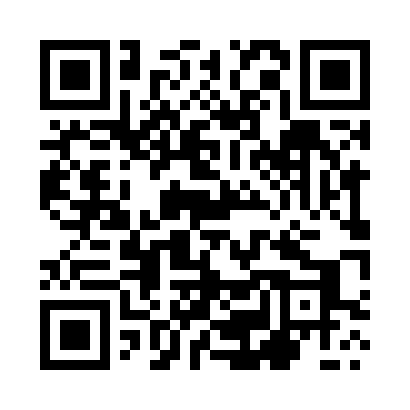 Prayer times for Gomulin, PolandSat 1 Jun 2024 - Sun 30 Jun 2024High Latitude Method: Angle Based RulePrayer Calculation Method: Muslim World LeagueAsar Calculation Method: HanafiPrayer times provided by https://www.salahtimes.comDateDayFajrSunriseDhuhrAsrMaghribIsha1Sat2:124:3012:406:128:4911:002Sun2:124:3012:406:138:5111:013Mon2:124:2912:406:148:5211:014Tue2:124:2812:406:148:5211:025Wed2:114:2812:406:158:5311:026Thu2:114:2712:416:158:5411:037Fri2:114:2712:416:168:5511:038Sat2:114:2612:416:168:5611:049Sun2:114:2612:416:178:5711:0410Mon2:114:2512:416:178:5711:0411Tue2:114:2512:426:188:5811:0512Wed2:114:2512:426:188:5911:0513Thu2:114:2512:426:198:5911:0614Fri2:114:2512:426:199:0011:0615Sat2:114:2412:426:199:0011:0616Sun2:114:2412:436:209:0111:0717Mon2:114:2412:436:209:0111:0718Tue2:124:2412:436:209:0211:0719Wed2:124:2512:436:219:0211:0720Thu2:124:2512:436:219:0211:0821Fri2:124:2512:446:219:0211:0822Sat2:124:2512:446:219:0311:0823Sun2:134:2612:446:219:0311:0824Mon2:134:2612:446:229:0311:0825Tue2:134:2612:456:229:0311:0826Wed2:134:2712:456:229:0311:0827Thu2:144:2712:456:229:0311:0928Fri2:144:2812:456:229:0211:0929Sat2:144:2812:456:229:0211:0930Sun2:154:2912:466:229:0211:09